Right here, right now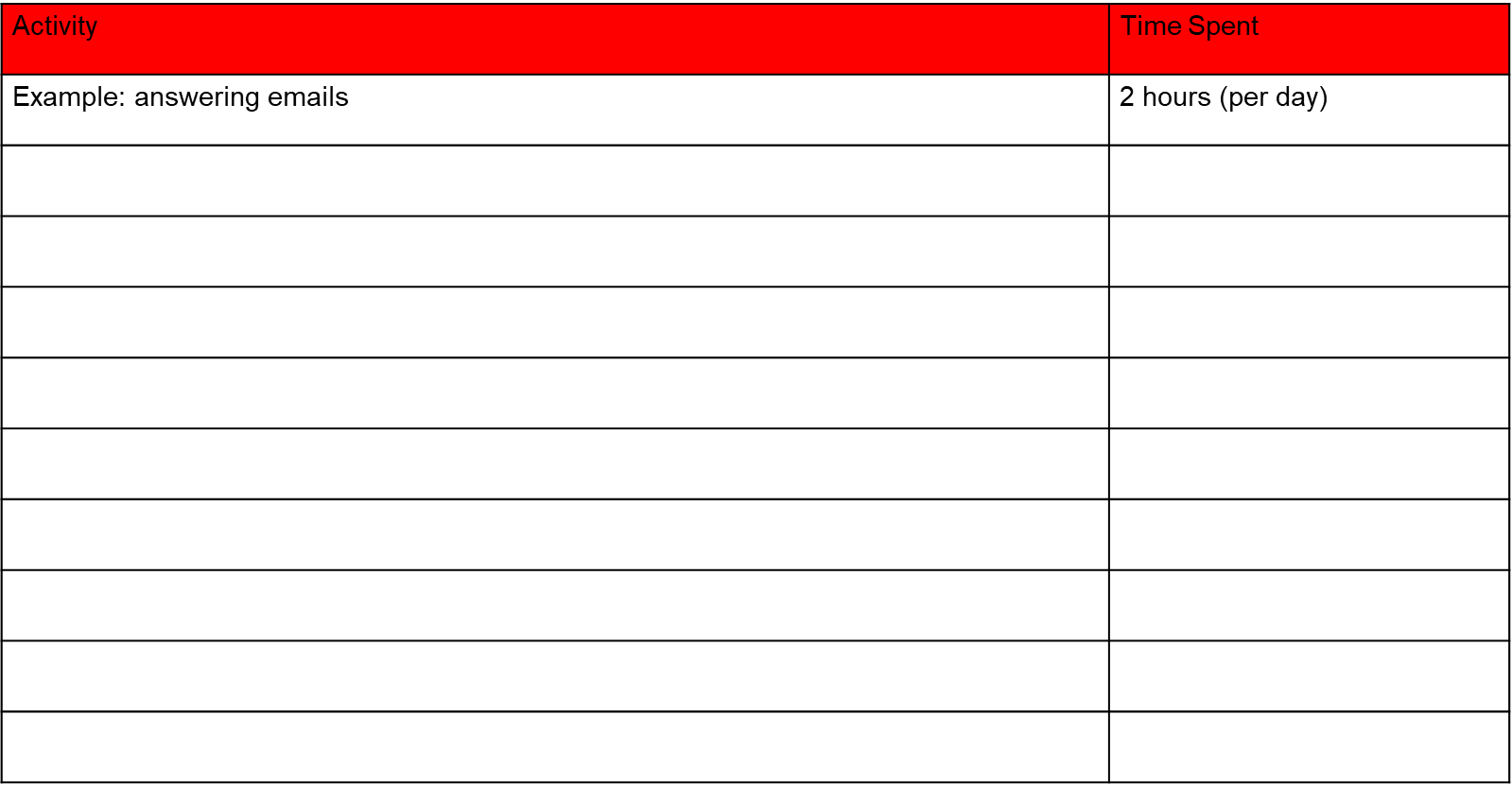 